 Gesuch um Bewilligung zur Benutzung der Zivilschutz- und Mehrzweckanlage Haldi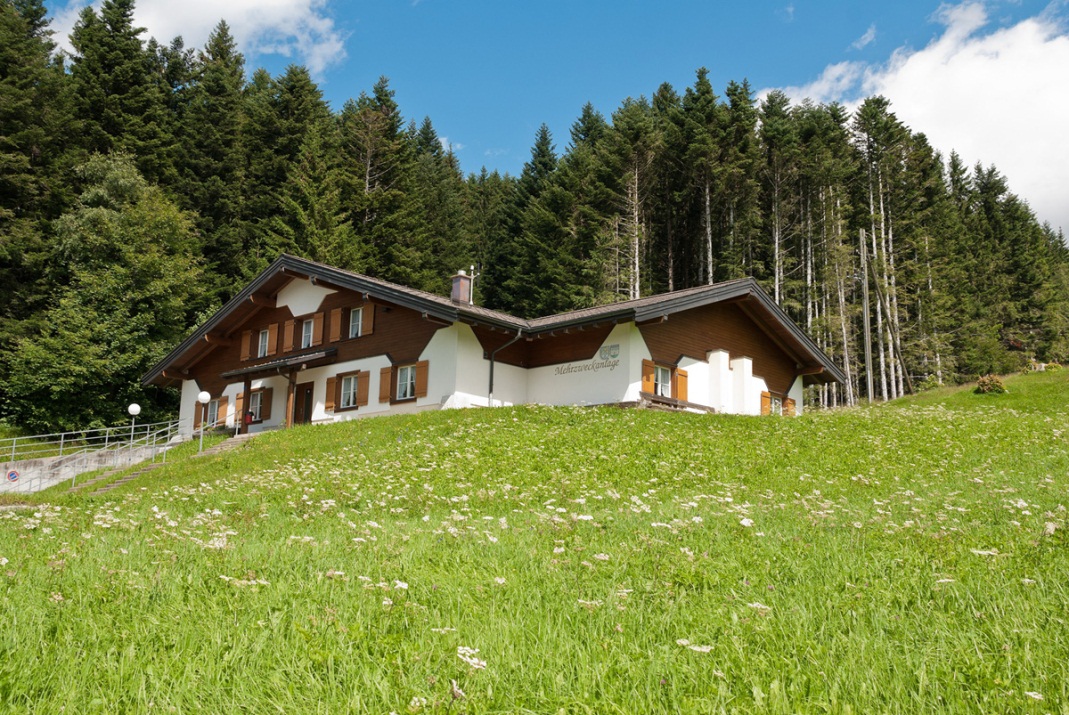    Halle	   Küche	   Zivilschutzraum	   BestuhlungGesuchsteller (Verein/Org.):  	     	Verantwortliche Person:  	     	Adresse:  	     		Tel.Nr.:  	     	Datum Benützung:  	     		Genaue Zeit:  	     	Anzahl Teilnehmer:  	     	Zweck der Benützung:  	     	Haftpflichtversicherung: 	     	Bemerkungen:       	Das Reglement ist in der Mehrzweckhalle angeschlagen. Das Gesuch ist bei der Gemeindeverwaltung Schattdorf einzureichen.Ort und Datum:	Der Gesuchsteller:Bewilligung der Gemeinde Schattdorf / Bürglen1.	Allgemeinesa.	Das Reglement betreffend die Benützung der Räumlichkeiten der Gemeinden Schattdorf und Bürglen vom 23.10.1991 bildet einen Bestandteil dieser Bewilligung. Das Nichtbefolgen der Vorschriften hat den sofortigen Entzug der Bewilligung sowie das Ablehnen künftiger Gesuche zur Folge.b.	Diese Bewilligung umfasst die eigentliche Lokalbenützung mit den Tischgarnituren. Sind allenfalls weitere Bewilligungen erforderlich (Gelegenheitswirtschaft etc.) hat dies der Gesuchsteller selber rechtzeitig bei den zuständigen Instanzen einzuholen.2.	Besondere Bedingungen und Bemerkungen	Rauchverbot ab 01.01.2008		Die Schlüsselübergabe ist mit Mike Gisler zu koordinieren (079 731 02 25)		Apéro: Getränke und Verpflegung durch Gasthäuser Haldi organisieren		Jugendliche unter 18 Jahren dürfen die Räumlichkeiten nur unter Aufsicht eines Leiters 
bzw. einer erwachsenen Person betreten.	3.	Kosten / Gebühren	Mit dieser Bewilligung werden folgende Kosten in Rechnung gestellt:	- Gemeindekostenbeitrag für die Lokalbenützung 	pauschal	Fr.				============Dieser Betrag ist bis 				 mit beiliegendem Einzahlungsschein der Gemeindekasse, 6467 Schattdorf zu überweisen.Die Gemeinden Schattdorf und Bürglen wünschen Ihnen einen erfolgreichen Anlass.	Freundliche Grüsse								Einwohnergemeinde Schattdorf								Bau, Raum und InfrastrukturKopie z.K. an:- Gemeindekasse, 6467 Schattdorf- Herr Mike Gisler, Haldistrasse 31, 6469 Haldi (Abwart)